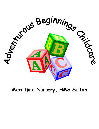  Adventurous Beginnings ChildcareWaiting List Application FormFULL NAME OF CHILD………………………………………………….………………...……….………………..AGE OF CHILD AT TIME OF STARTING ….………...…...…DATE OF BIRTH….………….……...….    RELIGION…….……………..………..….	Email……………………………………………………………………HOME ADDRESS  .…….……………………….……………………………………………………..			…………………………………………………………………………………			………………………………………………………………………………….			………………………………………………………………………………….	 	                          … HOME/ MOBILE No:  …..…….………………………...………………………...........................NAMES OF PARENTS/GUARDIANS……………………..…………………….…………………………………..EMPLOYED: - MOD / CIVILLIAN SERVICE PERSONNEL TITLE:………………………………………………………………..SERVICE NUMBER……..…..……………………………………………………………………..FLAGSHIP OR OTHER (please state) ….……………………………………………………STAFF NUMBER…………………………………………….DAYTIME TELEPHONE No   1,……………………..……………...  2,……………..……………………...DAYTIME ADDRESS            1,……………….…………….....…...  2,…………..…………….…………..                                                  ………………………………………     ………………………………….……..                                                   ………………………………………     ……….…..………………………........                                                   …………………………………………   …….…..………………….…………..MEDICAL DETAILS e.g. Allergies………………………………………………..….……………………..……………………………………………………………………………………….……….……………..............SEND (Special educational needs and disabilities) ……………………………………………………………………………………………………………………………………………………………………………………………………………………………………………………………………………………………………………………Which language is spoken at home? ………………………………………………………………………………………………………………………………………………………………………………………………………………………………………………………………………………………………………………………………………………………………………………………………………………………………………ANY OTHER INFORMATION YOU WISH TO TELL US ABOUT…………………..………………….……………………………………………………………..………………………………………………………………………………………………………………..………………………………………………………………………………………………………………………………..…………………………………………………………………………………………………………………………I GIVE / DO NOT GIVE PERMISSION FOR THE INFORMATION ON THIS APPLICATION FORM TO BE STORED ON A MANAGEMENT DATABASE.DAYS / SESSIONs REQUIRED…………………………………..……………………………………………………..DATE YOU WISH YOUR CHILD TO START……………….……………………………………………………….SIGNED PARENT / GUARDIAN……………………………….……….…DATE…………….……….…………….For Nursery Use OnlyDate Application form received…………………..…    Date of Follow up call…………………………………….Deposit of £100 received via BANK TRANSFER /CHEQUE OR CASHDate deposit received …………………………………………………………………………….Manager/Deputy Manager Name……………………………………………………………Manager/Deputy Manager Signature………………..……………………………………Date……………….Updated 25/01/2021.